Тема занятия: VII, IX, X, XI, XII пары черепных нервов. Орган вкуса.N.B.: Уважаемые студенты, используйте в ответах латинскую терминологию!Задание №1К неврологу направлен пациент с жалобами на нарушение вкусовой чувствительности. По результатам обследования выявлено нарушение восприятия вкуса в передних 2/3 языка, правая половина. Нарушение общей соматической чувствительности не выявлено.1. Объясните с чем связанно данное нарушение2. Заполните таблицу вкусовая чувствительность языка. Смотрите примерЗадание №2Опишите вегетативные (парасимпатические) ганглии головы (по схеме):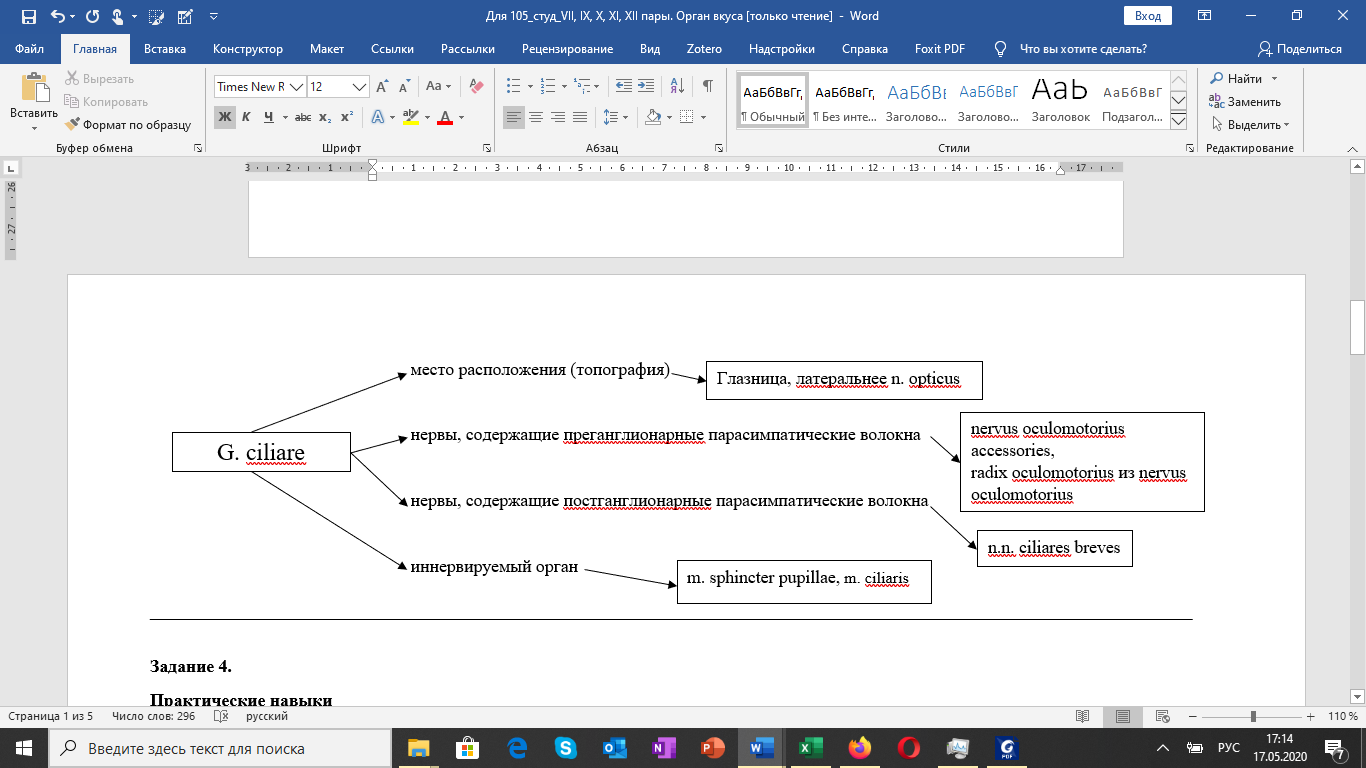 Задание №3Заполните таблицу «Характеристика ветвей n. vagus»Задание №4Составьте схему «Иннервация n. hypoglossus» (указать ядра - где располагаются тела первых нейронов, их название, характеристика; ветви: их название, характеристика, область иннервации).Задание №5Самостоятельно придумайте 5 тестовых заданий по теме «X, XI, XII пары черепных нервов». Укажите ответы. При составлении вопросов и ответов используйте латинскую терминологиюСтруктураЧМНЧМНЧМНСтруктураn. facialisn. glossopharyngeusn. vagusРецепторТопографияДендритХод волокон, название нерваТело 1 нейронаТопография, название узлаАксонХод волокон, название нерваТело 2 нейронаТопография, название ядра ЧМН, его характеристикаАксонНазвание трактаТело 3 нейронаТопография, название ядраАксонНазвание трактаТело 4 нейронаТопография, название коркового конца анализатораОтдел n. vagusВетвьХарактеристикаОбласть иннервацииГоловнойr. meningeusНерв содержит соматические чувствительные волокна Dura mater fossae cranii posteriorisГоловнойr. auricularisШейныйrr. pharyngealesШейныйn. laryngeus superiorШейныйrr. cardiaci cervicales superioresШейныйrr. cardiaci cervicales inferioresГруднойn. laryngeus recurrensГруднойn. laryngeus inferiorГруднойrr. cardiaci thoraciciГруднойrr. trachealesГруднойrr. bronchialesГруднойrr. oesophagealesГруднойrr. pericardiaciБрюшнойrr. gastrici anterioresБрюшнойrr. gastrici posterioresБрюшнойrr. caeliaciБрюшнойrr. hepaticiБрюшнойrr. renales